06.06.2024Студенты Краснодарского края могут подрабатывать на летних каникулах с сохранением выплаты федеральной социальной доплаты к пенсииОтделение Социального фонда России по Краснодарскому краю информирует, что факт трудоустройства студента после установления пенсии не является основанием для прекращения или приостановления выплаты пенсии по случаю потери кормильца или по инвалидности. Если у студента, получающего пенсию по случаю потери кормильца или по инвалидности, установлена федеральная социальная доплата (ФСД), то в период осуществления работы ФСД не выплачивается. Однако есть исключения: выплата федеральной социальной доплаты будет сохранена на период временного трудоустройства студента по направлению службы занятости, на период участия в общественных работах по направлению службы занятости, а также в период получения выплат за деятельность в студенческих отрядах по трудовому договору, если студент не достиг возраста 23 лет и является получателем пенсии по случаю потери кормильца или по инвалидности.При официальном трудоустройстве студентов в летнее время период работы войдет в трудовой стаж и позволит заработать учащимся первые пенсионные коэффициенты. Формирование пенсионных прав для студентов и школьников станет возможным при наличии «белой зарплаты» и регистрации в системе обязательного пенсионного страхования, т.е. при наличии СНИЛС. Если по каким-то причинам у подростков отсутствует СНИЛС, то за его оформлением необходимо обратиться в клиентскую службу ОСФР по Краснодарскому краю либо в МФЦ.При официальном трудоустройстве работодатель обязан будет оформить на юного работника трудовую книжку. С 2021 года впервые трудоустроившимся гражданам оформляется только электронная трудовая книжка. Цифровой документ позволяет работнику удаленно получать сведения о своей трудовой деятельности: заработанных пенсионных коэффициентах и имеющемся стаже.Если у вас остались вопросы, вы всегда можете обратиться к специалистам Отделения СФР по Краснодарскому краю, позвонив по номеру телефона единого контакт-центра СФР: 8(800)100-00-01 (звонок бесплатный, режим работы: понедельник-четверг 08:00-17:00 часов, пятница 08:00-16:00 часов).Мы в социальных сетях: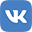 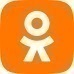 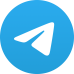 